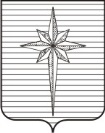 Дума ЗАТО ЗвёздныйРЕШЕНИЕ00.00.2022											  № 000О внесении изменений в Положение о денежном содержании муниципальных служащих органов местного самоуправления ЗАТО Звёздный, утверждённое решением Думы ЗАТО Звёздный от 21.06.2016 № 173, и признании утратившими силу некоторых решений Думы ЗАТО Звёздный В соответствии со статьёй 12 Закона Пермского края от 04.05.2008 № 228-ПК «О муниципальной службе в Пермском крае», статьёй 9 Закона Пермского края от 01.07.2011 № 787-ПК «О классных чинах муниципальных служащих в Пермском крае», пунктом 25_1 части 2 статьи 25 Устава ЗАТО Звёздный Пермского края, статьёй 18-1 решения Думы ЗАТО Звёздный от 09.12.2021 № 236 «О бюджете ЗАТО Звёздный Пермского края на 2022 год и на плановый период 2023 и 2024 годов» (в редакции решения Думы ЗАТО Звёздный от 19.05.2022 № __), пунктом 3.5.7 Соглашения о предоставлении и обеспечении эффективного использования межбюджетных трансфертов, выделяемых из федерального бюджета бюджету Пермского края для предоставления бюджету городского округа закрытое административно-территориальное образование Звёздный Пермского края дотации на компенсацию дополнительных расходов и (или) потерь бюджетов закрытых административно-территориальных образований, связанных с особым режимом безопасного функционирования, от 13.06.2018 № 01-01-06/06-233 (в редакции дополнительного соглашения от 25.02.2022 № 2)Дума ЗАТО Звёздный РЕШИЛА:1. Внести в Положение о денежном содержании муниципальных служащих органов местного самоуправления ЗАТО Звёздный, утверждённое решением Думы ЗАТО Звёздный от 21.06.2016 № 173 «О нормативных актах, регулирующих вопросы оплаты труда главы ЗАТО Звёздный и денежного содержания муниципальных служащих органов местного самоуправления ЗАТО Звёздный, и внесении изменений в решение Думы ЗАТО Звёздный от 11.11.2011 № 109» (в редакции решений Думы ЗАТО Звёздный от 29.09.2020 № 97, от 30.09.2021 № 212), следующие изменения:1) абзац первый статьи 2 изложить в следующей редакции:«Размеры должностных окладов муниципальным служащим устанавливаются в соответствии с приложением 1 к настоящему Положению и увеличиваются (индексируются) при условии соблюдения норматива формирования расходов на оплату труда депутатов, выборных должностных лиц местного самоуправления, осуществляющих свои полномочия на постоянной основе, муниципальных служащих и (или) на содержание органов местного самоуправления, установленного высшим исполнительным органом субъекта Российской Федерации, в соответствии с решением Думы ЗАТО Звёздный об утверждении бюджета на очередной финансовый год и плановый период.»;2) пункт 3.1 статьи 3 изложить в следующей редакции:«3.1. Размеры ежемесячных окладов за классный чин муниципальным служащим устанавливаются в соответствии с приложением 2 к настоящему Положению и увеличиваются (индексируются) при условии соблюдения норматива формирования расходов на оплату труда депутатов, выборных должностных лиц местного самоуправления, осуществляющих свои полномочия на постоянной основе, муниципальных служащих и (или) на содержание органов местного самоуправления, установленного высшим исполнительным органом субъекта Российской Федерации, в соответствии с решением Думы ЗАТО Звёздный об утверждении бюджета на очередной финансовый год и плановый период на основании правового акта главы ЗАТО Звёздный – главы администрации ЗАТО Звёздный, председателя Думы ЗАТО Звёздный, председателя Контрольной комиссии ЗАТО Звёздный, изданного в соответствии с вышеуказанным решением.»;3) приложение 1 изложить в редакции согласно приложению 1 к настоящему решению;4) приложение 2 изложить в редакции согласно приложению 2 к настоящему решению.2. Признать утратившими силу:решение Думы ЗАТО Звёздный от 29.12.2022 № 130 «О внесении изменений в Положение о денежном содержании муниципальных служащих органов местного самоуправления ЗАТО Звёздный, утвержденное решением Думы ЗАТО Звёздный от 21.06.2016 № 173»;решение Думы ЗАТО Звёздный от 28.01.2022 № 245 «О внесении изменений в Положение о денежном содержании муниципальных служащих органов местного самоуправления ЗАТО Звёздный, утвержденное решением Думы ЗАТО Звёздный от 21.06.2016 № 173, и признании утратившими силу некоторых решений Думы ЗАТО Звёздный».3. Опубликовать настоящее решение установленным порядком в информационном бюллетене ЗАТО Звёздный «Вестник Звёздного».4. Настоящее решение вступает в силу после дня его официального опубликования и распространяется на правоотношения, возникшие с 01.04.2022, за исключением подпунктов 1, 2 пункта 1, которые вступают в силу после дня его официального опубликования и распространяются на правоотношения, возникшие с 01.01.2022.Глава ЗАТО Звёздный	     А.М. ШвецовПриложение 1к решению Думы ЗАТО Звёздный от 00.00.2022 № 000«Приложение 1к Положению о денежном содержании муниципальных служащих органов местного самоуправления ЗАТО ЗвёздныйРАЗМЕРЫдолжностных окладов муниципальных служащих органов местного самоуправления в ЗАТО Звёздный 1. Размеры должностных окладов муниципальных служащих администрации ЗАТО ЗвёздныйПриложение 2к решению Думы ЗАТО Звёздный от 00.00.2022 № 000«Приложение 2к Положению о денежном содержании муниципальных служащих органов местного самоуправления ЗАТО ЗвёздныйРазмерыежемесячных окладов за классный чин муниципальных служащих органов местного самоуправления ЗАТО Звёздный Наименование должностей муниципальной службыДолжностной оклад12Высшая должность муниципальной службыВысшая должность муниципальной службыПервый заместитель главы администрации ЗАТО Звёздный 15019Заместитель главы администрации ЗАТО Звёздный 10788 – 13346Главная должность муниципальной службыГлавная должность муниципальной службыЗаведующий самостоятельного отдела8562 – 10274Ведущая должность муниципальной службыВедущая должность муниципальной службыНачальник самостоятельного сектора, заместитель заведующего (руководителя) самостоятельного отдела7821 – 8994Консультант6015 – 7821Помощник главы администрации ЗАТО Звёздный6015 – 7519Старшая должность муниципальной службыСтаршая должность муниципальной службыГлавный специалист6015 – 6918№ п/пКлассный чинРазмер оклада за классный чин, руб.1Действительный муниципальный советник муниципального образования Пермского края 1-го класса4975,002Действительный муниципальный советник муниципального образования Пермского края 2-го класса4543,003Действительный муниципальный советник муниципального образования Пермского края 3-го класса3786,004Муниципальный советник муниципального образования Пермского края 1-го класса3786,005Муниципальный советник муниципального образования Пермского края 2-го класса3245,006Муниципальный советник муниципального образования Пермского края 3-го класса2704,007Советник муниципальной службы муниципального образования Пермского края 1-го класса2704,008Советник муниципальной службы муниципального образования Пермского края 2-го класса2380,009Советник муниципальной службы муниципального образования Пермского края 3-го класса2109,0010Референт муниципальной службы муниципального образования Пермского края 1-го класса2109,0011Референт муниципальной службы муниципального образования Пермского края 2-го класса1947,0012Референт муниципальной службы муниципального образования Пермского края 3-го класса1731,0013Секретарь муниципальной службы муниципального образования Пермского края 1-го класса1731,0014Секретарь муниципальной службы муниципального образования Пермского края 2-го класса1406,0015Секретарь муниципальной службы муниципального образования Пермского края 3-го класса1190,00